East Point—Saturna Island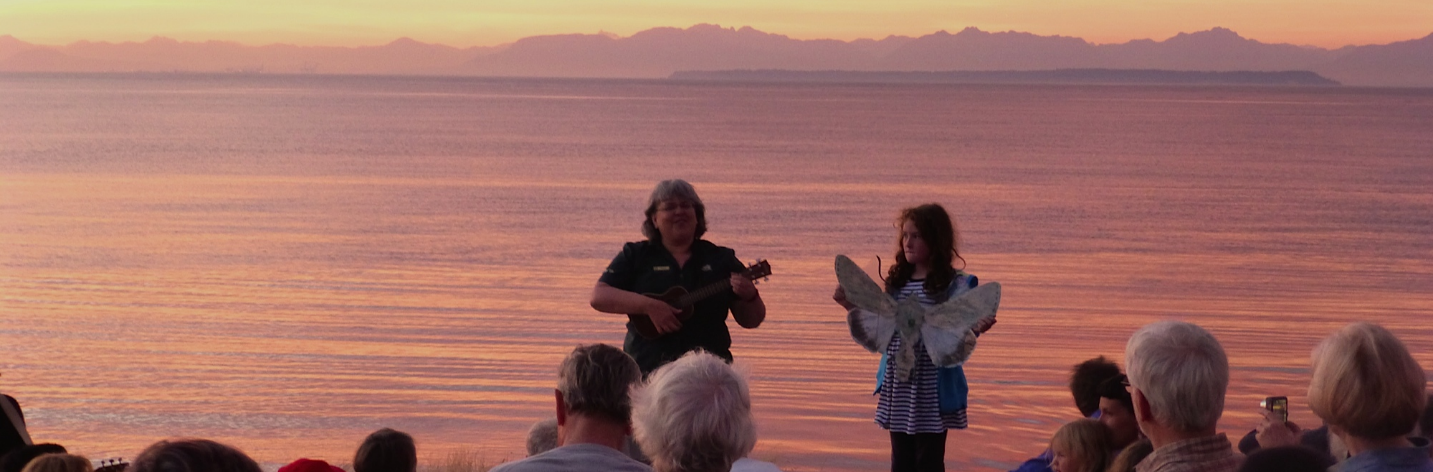 Every Friday from July 8 to August 26 from 8 pm – 9 pmDiscover the wildlife of the Salish Sea and relax into the peacefulness of an East Point sunset. Dress warmly and bring blankets, chairs and flashlights. Enjoy the talents of island musicians and storytellers. Meet out at the point (a five minute walk).parkscanada.gc.ca/gulfislands, 250-654-4000 or toll-free 1-866-944-1744Observation de la faune au coucher du soleil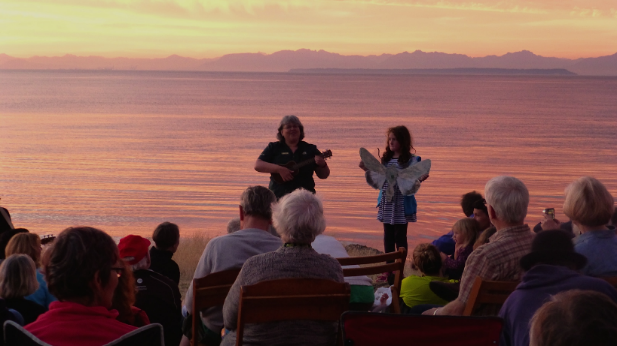 Pointe East, île SaturnaTous les vendredis du 8 juillet au 26 août, de 20 h à 21 hDécouvrez la faune de la mer des Salishs et détendez-vous dans le décor paisible d’un coucher de soleil à la pointe East. Habillez-vous chaudement et apportez une couverture, une chaise et une lampe de poche. Écoutez des musiciens et des conteurs locaux talentueux. Point de rassemblement : pointe East (5 minutes de marche).parcscanada.gc.gc/ilesgulf, 250-654-4000 ou sans frais 1-866-944-1744MusiciansStorytellersPark InterpreterJuly 8Saturna Singers, community choirSusanne and Ian Middleditch: When the island cried “Wolf!”Searching for the red-legged frogJuly 15Island Fever: Heather Vallee, Kathy Stonehouse, Val McMillan, Denise KuzykRon Monk: How a pig made local history in 1859Protecting coastal dunes and the nighthawkJuly 22Jacques Campbell: Tales from a Saturna FarmBurning on Tumbo Island for Garry Oak restorationJuly 29Lyle Harber and the Plumper SoundEllen McGinn: How the island got a libraryRestoring Ancient Clam GardensAug 5John Gahn, guitar Nancy Angermeyer: Milli the goat and other goat storiesSearching for the red-legged frogAug 12Bradley Moore, guitar Barb Hicks: the Island Prescription ServiceProtecting coastal dunes and the nighthawkAug 19David Osborne and Denise Kuzyk, guitar and UbassDawn Wood; Raising the roof on the Island ChurchBurning on Tumbo Island for Garry Oak restorationAug 26Wesley Hardisty, fiddleRichard Blagborne: Historic Community Hall revivedRestoring Ancient Clam GardensMusiciens Conteurs Interprète du parc8 juilletSaturna Singers, chorale communautaireSusanne et Ian Middleditch : Quand l’île a crié « Au loup! »À la recherche de la grenouille à pattes rouges15 juilletIsland Fever : Heather Vallee, Kathy Stonehouse, Val McMillan et Denise Kuzyk Ron Monk : Comment un cochon a marqué l’histoire locale en 1859Protéger les dunes côtières et l’engoulevent22 juilletJacques Campbell : Contes d’une ferme de SaturnaBrûlage sur l’île Tumbo pour restaurer le chêne de Garry 29 juilletLyle Harber et les Plumper SoundEllen McGinn : Comment l’île a obtenu une bibliothèqueRestauration d’anciens jardins de palourdes5 août John Gahn : guitare et voixNancy Angermeyer : Milli la chèvre et autres histoires de chèvresÀ la recherche de la grenouille à pattes rouges12 aoûtBradley Moore, guitare Barb Hicks : Service d’ordonnances de l’îleProtéger les dunes côtières et l’engoulevent19 aoûtDavid Osborne et Denise Kuzyk, guitare et basseDawn Wood : Nouveau toit pour l’église de l’îleBrûlage sur l’île Tumbo pour restaurer le chêne de Garry26 aoûtWesley Hardisty, violonRichard Blagborne : Renaissance de la salle communautaire historiqueRestauration d’anciens jardins de palourdes